             HORARIO   ZOOMCAMP2.0   SEMANA SIN PANTALLA 2° CICLO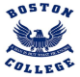 2° CICLO2° CICLO2° CICLO21 AL 25 JUNIOInicioFinLunesMartes MiércolesJuevesViernes8:00-8:40Consejo de cursoActividad AutocuidadoActividad desarrollo emocional 2° cicloDIA MATEMÁTICA3°-5° y 7°     DIA LENGUAJE    3°-5°y 7°ACTIVIDADES ASINCRÓNICAS8:50-9:30DIA DESARROLLO SOCIOEMOCIONAL3° a 7° Básico      DIA MATEMATICA      3° -5° y 7°DIA LENGUAJE3° -5° y 7°1.“BCAM 30 PALABRAS”Tema: “Qué me hace feliz”09:00-09:40 DIA DESARROLLO SOCIOEMOCIONAL    3° a 7° Básico2.“ASÍ ME CUIDO YO”9:50-10:30      FERIADO““AUTOCUIDADO EN PANDEMIA”3° a 7° BÁSICO     Miss Astrid10:40-11:20CONVERSATORIOPOR NIVELPrograma 2° cicloCONVERSATORIO POR CICLO AUTOCUIDADO EN INGLÉS Miss Nadia “BIENESTAR Y AUTOCUIDADO”CONVERSATORIOPOR NIVELPrograma 2° ciclo11:40-12:20RUTA TALENTO MÚSICA1 A 6° Básico12:30-13:10RUTA TALENTOPOILIDEPORTIVO3° a 6° BásicoRUTA TALENTO MÚSICA7° a 4° Medio13:20-14:00Trabajo asincrónicoTrabajo asincrónicoTrabajo asincrónicoTrabajo asincrónico14:10-   14:40Trabajo asincrónicoTrabajo asincrónicoTrabajo asincrónicoTrabajo asincrónico      14:50-   15:20Trabajo asincrónico      15:00 -   15:40RUTA DE TALENTOTEATRO7°A 4° MEDIO      15:50     -   16:30RUTA DE TALENTO TEATRO1° A 6° BÁSICO